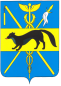 АДМИНИСТРАЦИЯБОГУЧАРСКОГО МУНИЦИПАЛЬНОГО РАЙОНАВОРОНЕЖСКОЙ ОБЛАСТИПОСТАНОВЛЕНИЕот «13» апреля 2022 года № 230      г. БогучарОб учреждении ежегодных премий главы Богучарского муниципального района для победителей и призеров муниципального, регионального и заключительного этапов всероссийской олимпиады школьниковВ целях оказания государственной поддержки обучающимся и педагогам образовательных организаций, стимулирования высоких достижений в учебе, интеллектуальной, творческой и профессиональной деятельности администрация Богучарского муниципального района Воронежской областип о с т а н о в л я е т:1. Учредить ежегодные премии главы Богучарского муниципального района победителям и призерам заключительного этапа всероссийской олимпиады школьников, победителям и призерам регионального этапа всероссийской олимпиады школьников, победителям муниципального этапа всероссийской олимпиады школьников (далее также– премии, победители олимпиад) и подготовившим их педагогическим работникам.2. Установить, что премии присуждаются в размере:10тысяч рублей – победителям заключительного этапа всероссийской олимпиады школьников, а также подготовившим их педагогическим работникам;5 тысяч рублей – призерам заключительного этапа всероссийской олимпиады школьников, а также подготовившим их педагогическим работникам;3 тысячи рублей – победителям регионального этапа всероссийской олимпиады школьников, а также подготовившим их педагогическим работникам;2 тысячи рублей – призерам регионального этапа всероссийской олимпиады школьников, а также подготовившим их педагогическим работникам;1 тысяча рублей – победителям муниципального этапа всероссийской олимпиады школьников.3.Утвердить прилагаемое Положение о ежегодных премиях главы Богучарского муниципального района победителям и призерам заключительного этапа всероссийской олимпиады школьников, победителям и призерам регионального этапа всероссийской олимпиады школьников, победителям муниципального этапа всероссийской олимпиады школьников и подготовившим их педагогическим работникам.4. Контроль за исполнением настоящего постановления возложить на заместителя главы администрации Богучарского муниципального района – руководителя аппарата администрации района Самодурову Н.А.Приложение к постановлению администрации Богучарского муниципального районаот 13.04.2022 № 230Положениео ежегодных премиях главы Богучарского муниципального района победителям и призерам заключительного этапа всероссийской олимпиады школьников, победителям и призерам регионального этапа всероссийской олимпиады школьников, победителям муниципального этапа всероссийской олимпиады школьников и подготовившим их педагогическим работникам.1. Ежегодные премии главы Богучарского муниципального района победителям и призерам заключительного этапа всероссийской олимпиады школьников, победителям и призерам регионального этапа всероссийской олимпиады школьников, победителям муниципального этапа всероссийской олимпиады школьников (далее также – олимпиад, премии, победители олимпиад) и подготовившим их педагогическим работникам присуждаются:1.1. Обучающимся образовательных организаций, находящихся на территории Богучарского муниципального района (статус обучающегося определяется на дату проведения олимпиады (этапа олимпиады), признанным в установленном порядке победителями и (или) призерами соответствующих этапов олимпиад.1.2. Педагогическим работникам образовательных организаций, находящихся на территории Богучарского муниципального района, осуществлявшим целенаправленную подготовку к участию в указанных олимпиадах по соответствующим общеобразовательным предметам и подготовившим победителей и (или) призеров заключительного и регионального этапов олимпиад.2. Премии присуждаются ежегодно по итогам этапов олимпиад, проводимых с 1 сентября года, предшествующего присуждению премий, и по 31 августа текущего года.3. Премии носят персональный характер.В случае если победитель олимпиады не изъявил желания получить премию, за подготовившим его педагогическим работником сохраняется право претендовать на получение премии. 4. Обучающимся, ставшим одновременно победителями и (или) призерами по нескольким общеобразовательным предметам, указанных в пункте 1 настоящего Положения этапов олимпиад, а педагогическим работникам, подготовившим несколько победителей и (или) призеров соответствующих этапов олимпиад, премии присуждаются и выплачиваются за каждое достижение.В случае если в подготовке обучающегося, ставшего победителем и (или) призером этапов олимпиад, принимали участие два или более педагогических работника, выплаты каждому из них осуществляются в соответствующих долях от размера премии, установленного за соответствующее достижение.5. Формирование списка победителей олимпиад и подготовивших их педагогических работников осуществляется отделом по образованию, опеке и попечительству администрации Богучарского муниципального района Воронежской области (далее – отдел по образованию, опеке и попечительству) на основании представляемых в отдел по образованию, опеке и попечительству кандидатами на получении премии документов.6. Претенденты на получение премии (в отношении претендентов, не достигших возраста 14 лет, – родители или иные законные представители) не позднее 01 сентября направляют в отдел по образованию, опеке и попечительству следующие документы и сведения:а) заявление о присуждении и выплате премии по форме, утвержденной отделом по образованию, опеке и попечительству, содержащее сведения о страховом номере индивидуального лицевого счета в системе обязательного пенсионного страхования и идентификационном номере налогоплательщика;б) копия документа, удостоверяющего личность претендента;в) копии документов, подтверждающих достижения в олимпиаде (приказы, дипломы и (или) иные документы), заверенные в установленном порядке;г) справка с места учебы (для победителя олимпиады);д) справка с места работы (для педагогического работника, подготовившего победителя олимпиады);е) копия приказа образовательной организации о закреплении за педагогическим работником функций по подготовке обучающихся к заключительному этапу всероссийской олимпиады школьников, региональному этапу всероссийской олимпиады школьников и муниципальному этапу всероссийской олимпиады школьников;ж) банковские реквизиты, с указанием номера лицевого счета претендента (его законного представителя);з) согласие на обработку персональных данных по форме, утвержденной отделом по образованию, опеке и попечительству.7. Копии прилагаемых к заявлению документов, не заверенные в установленном порядке, должны быть представлены с предъявлением подлинников. При представлении копий документов одновременно с их подлинниками должностное лицо отдела по образованию, опеке и попечительству сличает копии документов с их подлинниками, заверяет копии документов и возвращает заявителю подлинники документов.8. Отдел по образованию, опеке и попечительству не позднее 01 октября организует проверку комплектности документов и сведений, представленных в соответствии с пунктом 6 настоящего Положения.В случае представления документов или указанных в них сведений не в полном объеме отдел по образованию, опеке и попечительству устанавливает срок для устранения выявленных нарушений (представления отсутствующих или исправленных документов).В случае подтверждения недостоверности сведений, содержащихся в документах, представленных в соответствии с пунктом 6 настоящего Положения, представившие их лица, не могут претендовать на получение премий, о чем они информируются в установленном отделом по образованию, опеке и попечительству. Представленные в отдел по образованию, опеке и попечительству документы не возвращаются.9. Основаниями для принятия решения об отказе в предоставлении премии являются:отсутствие у лица права на получение премии;представление заявителем недостоверных и (или) неполных сведений.10.Присуждение премий осуществляется в соответствии с распоряжением администрации Богучарского муниципального района, проект которого ежегодно представляется отделом по образованию, опеке и попечительству главе Богучарского муниципального района не позднее 20 октября.11. Премии перечисляются отделом по образованию, опеке и попечительству ее получателям на их лицевые счета не позднее 10 декабря.12. Лицам, которым присуждены премии, вручается сертификат о присуждении премии, форма которого утверждается администрацией Богучарского муниципального района.13. Дипломы о присуждении премии вручаются победителям олимпиад, а также подготовившим их педагогическим работникам главой Богучарского муниципального района или уполномоченным им лицом в торжественной обстановке.14. Информация о присуждении премий публикуется в средствах массовой информации.Глава Богучарского муниципального районаВ.В. Кузнецов